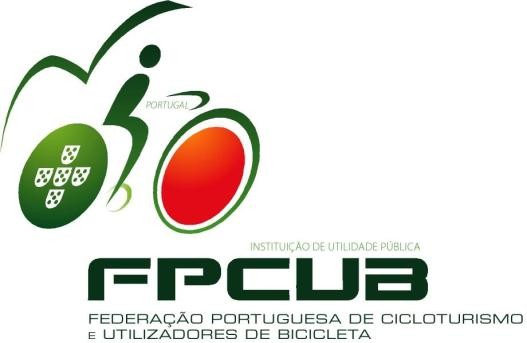 Secretariado: Rua Bernardo Lima, 35, 2º B, 1150-075 LisboaEndereço postal: Apartado 4101 – 1500-001 Lisboa Tel. 213159648, 912504851Fax: 213561253Email: fpcub@fpcub.pt Web: www.fpcub.ptFICHA DE INSCRIÇÃONOME:  	DATA DE NASCIMENTO:		/		/		B.I. Nº:		DE	/	/				 PROFISSÃO:						E-MAIL:								 TELEFONE:		TELEMÓVEL:		ESTADO CIVIL: 				      MORADA:															 COD. POSTAL:	-			/ 											SE FOR MENOR, INDIQUE O NOME DO ENCARREGADO DE EDUCAÇÃO E ASSINE AAUTORIZAÇÃO SEGUINTE: “Autorizo o indivíduo supra identificado a inscrever-se na FPCUB” NOME:  	ASSINATURA: 	SOU	UTILIZADOR	DE	BICICLETA:	ESTRADA	 	BTT	 	CIDADE	 	 (ASSINALE X)SE	PERTENCER	A	UM	GRUPO	INDIQUE	O	NOME:	 	ENVIO VALOR (Dinheiro, Cheque, Transferência Bancária) E FICHA DE INSCRIÇÃO, ASSINADA E DATADA.FPCUB - N.I.B: 0007.0000.00909800152.23ASSINATURA:	 	/	/	_HORÁRIO DE RECEPÇÃO A ASSOCIADOS / PÚBLICO: Segunda a Sexta das 10h30 às 13h30 e das 14h às 19hANUIDADE: 29,50 EUROS (Inclui entre outros benefícios, nomeadamente a oferta de: Seguro de Acidentes Pessoais que cobre até 28.500,00 Euros por morte ou invalidez permanente, até 5.000,00 Euros para despesas de tratamento e repatriamento e até 2.575,00 Euros para despesas de funeral, sempre que utilizar a bicicleta em práticas de atividade física, cultural, ecológica, recreativa e de manutenção, excluindo a competição e atividades radicais; Seguro de Responsabilidade Civil, cobrindo até 7.290.000,00 Euros).Como em qualquer atividade física, aconselha-se a realização de um exame médico preventivo.O associado, para todos os efeitos legais, obriga-se a conhecer as cláusulas particulares das apólices de seguros.